ОБЩЕСТВО С ОГРАНИЧЕННОЙ ОТВЕТСТВЕННОСТЬЮ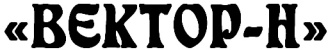 352923 РФ, Краснодарский край, г.Армавир, ул.Новороссийская, 147/1а, ИНН 2302064036, КПП 230201001, ОГРН 1102302001273ОКПО 67163272ОКАТО 03405000000р/с 40702810830000009792 вКРАСНОДАРСКОМ ОТДЕЛЕНИИ№8619 ПАО СБЕРБАНКА РОССИИ Г.КРАСНОДАРк/с 30101810100000000602БИК 040349602Тел./факс. (86137) 5-71-31. E-mail: economy@inbox.ruДиректор Хвостенко Никита ВладимировичГлавный бухгалтер Серкова Элла Александровна